Aanmeldformulier voor de voorlichting Oefenen.nl	Naam: …………………………………………………………………………………………….Email:…………………………………………………………………………………………….. Telefoonnummer: ………………………………………………………………………….School/organisatie/instelling:………………………………………………………Meldt zich aan voor:  Dinsdag 30 mei	Voorlichting 1 (13.00 – 14.15 uur) Dinsdag 30 mei	Voorlichting 2 (14.45 – 16.00 uur)Tijdens voorlichting 2 hebt u uw inlogcode voor het Volgsysteem nodig. U kunt deze op- of aanvragen bij de beheerder van uw school/organisatie.Voor vragen en info kunt u ons mailen of bellen.Jeske de BekkerMirjam de BontNel van den BrandAgnes RutgesCobi Storm Team Online Leren / ROC Mondriaan |  Brouwersgracht 50 | 2512 ER Den Haag | 
088-6661262  | oefenen@rocmondriaan.nl | 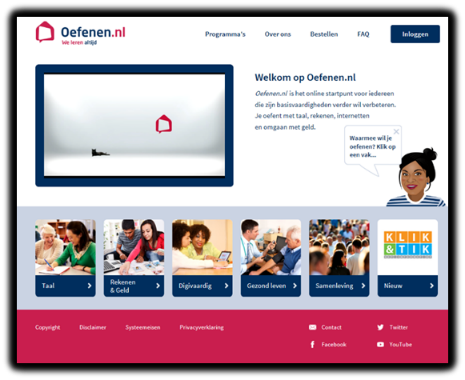 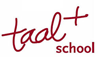 